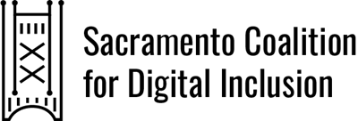 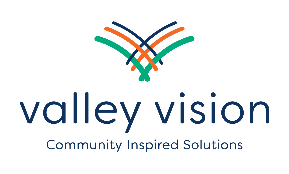 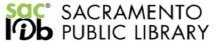 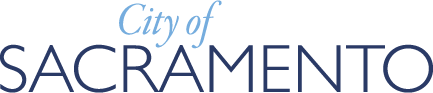 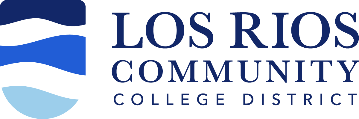 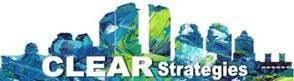 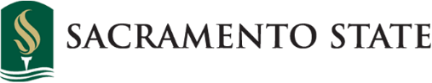 Sacramento Coalition for Digital InclusionMeeting Agenda - June 18, 2021 11:00 AM to 12:30 PMAGENDA11:00 AM	Welcome - State & Federal Legislation UpdatesTrish Kelly, Managing Director11:10 AM	Guest Speaker Presentation - California’s Broadband For All Action PlanScott Adams, Deputy Director of Broadband and Digital Literacy, California Department of Technology11:45 AM	Open DiscussionSCDI Member UpdatesFuture Meeting Topics Brainstorm12:00 PM	Aligning Strategic Priorities and Pilot Initiatives12:30 PM	AdjournNext Meeting:Friday, July 16, 202111:00 AM - 12:30 PM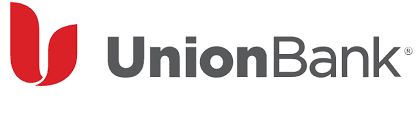 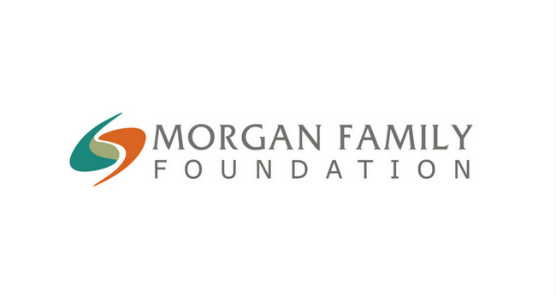 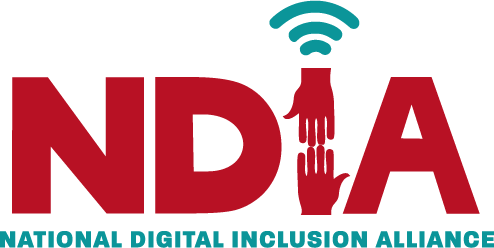 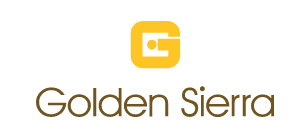 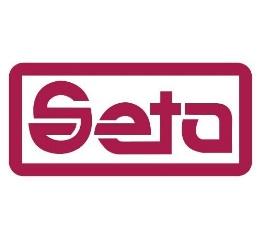 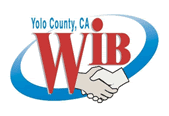 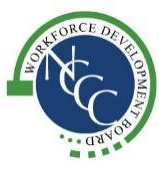 